PRINT ON LETTER HEAD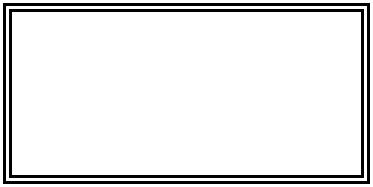 PAKTA INTEGRITASKepada Yth :DIVISI SCM& IT PT PP PRESISI Tbk Dengan hormat,Yang bertanda tangan di bawah ini :	Nama		:……………………………………………………………….	Jabatan		: [Direktur / tercantum di akta yang memiliki kewenangan mewakili perusahaanPerusahaan	: ………………………………………………………………	Alamat		: ……………………………………………………………..	No Telp / fax	: ……………………………………………………………..	Email		: ……………………………………………………………..Menyatakan dengan sebenarnya bahwa:Saya secara hukum mempunyai kapasitas untuk menandatangani Kontrak berdasarkan Akta No. _______ tanggal ______ di hadapan Notaris________, yang telah disetujui oleh Menteri Hukum dan Hak Asasi Manusia berdasarkan Surat Keputusan No. __________ tanggal _________ dan telah mengalami perubahan terakhir dengan Akta No. _______ tanggal ________di hadapan Notraris ________ yang telah disetujui oleh Menteri Hukum dan Hak Asasi Manusia berdasarkan Surat Keputusan No. __________ tanggal_________ (Jika ada perubahan Anggaran Dasar Perusahaan) atau (jika dikuasakan) Surat Kuasa No. ______ tanggal _______Perusahaan saya tidak sedang dinyatakan pailit atau kegiatan usahanya tidak sedang dihentikan atau tidak sedang menjalani sanksi pidana atau sedang dalam pengawasan pengadilan3.	Saya tidak sedang dalam daftar hitam/dihukum berdasarkan putusan pengadilan atas tindakan yang berkaitan dengan kondite professional sayaPengurus perusahaan tidak sedang dalam daftar hitam / dihukum berdasarkan putusan pengadilan atas tindakan yang berkaitan dengan kondite profesiKami, PT/CV	_______________	(”Perusahaan”)	yang	beralamat	di__________________, bermaksud untuk menjadi Penyedia Barang/Jasa di PT PP PRESISI Tbk, dengan ini menyatakan hal-hal sebagaimana diuraikan berikut:Bahwa semua dokumen yang kami sampaikan adalah benar, sehingga apabila dikemudian hari ditemukan adanya ketidaksesuaian atas dokumen dimaksud, maka Perusahaan bersedia menerima sanksi administratif dan hokum sesuai ketentuan yang berlaku di PT PP PRESISI Tbk dan negara Indonesia, termasuk pembatalan Kontrak Kerja dan segala resikonya apabila kami terpilih sebagai Penyedia Barang/Jasa PT PP PRESISI Tbk .Bahwa dengan dimasukkannya Perusahaan sebagai Penyedia Barang/Jasa terdaftar di PT PP PRESISI Tbk, kami bersedia mematuhi ketentuan yang berlaku di PT PP PRESISI Tbk termasuk tetapi tidak terbatas pada:Ketentuan tentang pelaksanaan pengadaan barang/jasa;Ketentuan tentang pemberian sanksi/skorsing bagi penyedia barang/jasa;Ketentuan lainnya yang berkaitan dengan proses pengadaan barang/jasa. Bahwa Perusahaan dan Karyawan Perusahaan tidak memiliki benturan kepentingan dengan PT PP PRESISI Tbk yang membuat Perusahaan menjadi tidak patut untuk bertindak selaku Penyedia Barang/Jasa PT PP PRESISI Tbk, termasuk :Kepentingan ekonomi secara langsung, hubungan asosiasi atau hubungan lainnya (baik pribadi ataupun keluarga) dengan Perusahaan Patungan PT PP PRESISI Tbk atau Karyawan atau Direksi atau Komisaris atau pemegang saham pengendali atau penjamin Perusahaan Patungan dimaksud, atau kepentingan ekonomi tidak langsung yang bersifat material terhadap Perusahaan Patungan dimaksud.Selama berlangsungnya proses kontrak dan sesudahnya Perusahaan tidak akan melakukan tindakan secara sengaja atau tidak sengaja, termasuk tetapi tidak terbatas pada menerima pekerjaan dari pihak manapun secara langsung atau tidak langsung, yang mempunyai atau mengakibatkan timbulnya benturan kepentingan antara Perusahaan dengan PT PP PRESISI Tbk atau Perusahaan Patungan dimaksud.Tindakan yang bersifat korupsi, kolusi dan nepotisme bisa mengakibatkan pemutusan kontrak kerja dan tindakan hukum sesuai dengan hukum yang berlaku di IndonesiaDemikian pernyataan ini kami buat untuk dapat dipergunakan sebagaimana mestinya guna memenuhi salah satu syarat dalam proses Pendaftaran Vendor di PT PP PRESISI Tbk. Apabila PT ** melanggar hal-hal yang telah dinyatakan dalam PAKTA INTEGRITAS ini, PT ** bersedia dikenakan sanksi sesuai dengan ketentuan peraturan perundang-undangan yang berlakuHormat Kami,[Tempat], [hari-bulan-tahun]- TTD diatas Materai Rp. 6000,-- Cap perusahaan[_______Nama ______]Jabatan : ___________